جوعلامة (×) أمام العبارة الخاطئة فيما يلي:السؤال الثالث:انتهت الأسئلة. وفقكم الله وجعلكم فخرا لوطنكم، وأمتكم.معلم/ة المادةبسم الله الرحمن الرحيمالمملكة العربية السعودية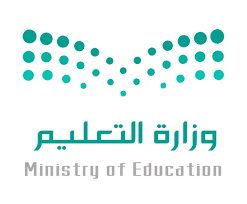 المادة: رياضياتوزارة التعليمالصف: الثالثإدارة التعليم …….الزمن: ساعتانمكتب التعليم بمحافظة ………مدرسة :………اختبار نهاية الفصل الدراسي الثاني (الدور الثاني) من العام الدراسي 1444 هـاختبار نهاية الفصل الدراسي الثاني (الدور الثاني) من العام الدراسي 1444 هـاختبار نهاية الفصل الدراسي الثاني (الدور الثاني) من العام الدراسي 1444 هـاسم الطالب: ........................................................................................اسم الطالب: ........................................................................................عدد الأوراق: أربع ورقاتدرجة س1درجة س2درجة س2درجة س3المجموعالمعلم المصححالمعلم المراجعالدرجة النهائية كتابةالدرجة النهائية كتابةالسؤال الأول: اختر الإجابة الصحيحة في كل سؤال مما يأتي:          السؤال الأول: اختر الإجابة الصحيحة في كل سؤال مما يأتي:          السؤال الأول: اختر الإجابة الصحيحة في كل سؤال مما يأتي:          السؤال الأول: اختر الإجابة الصحيحة في كل سؤال مما يأتي:          السؤال الأول: اختر الإجابة الصحيحة في كل سؤال مما يأتي:          السؤال الأول: اختر الإجابة الصحيحة في كل سؤال مما يأتي:          السؤال الأول: اختر الإجابة الصحيحة في كل سؤال مما يأتي:          السؤال الأول: اختر الإجابة الصحيحة في كل سؤال مما يأتي:          السؤال الأول: اختر الإجابة الصحيحة في كل سؤال مما يأتي:          1إشارة الضرب هي:إشارة الضرب هي:إشارة الضرب هي:إشارة الضرب هي:إشارة الضرب هي:إشارة الضرب هي:إشارة الضرب هي:إشارة الضرب هي:1أ×ب٪؜ج+د_2٢٠ ÷ ٥ = ٤ تسمى ٢٠ ÷ ٥ = ٤ تسمى ٢٠ ÷ ٥ = ٤ تسمى ٢٠ ÷ ٥ = ٤ تسمى ٢٠ ÷ ٥ = ٤ تسمى ٢٠ ÷ ٥ = ٤ تسمى ٢٠ ÷ ٥ = ٤ تسمى ٢٠ ÷ ٥ = ٤ تسمى 2أجملة ضرببجملة طرحججملة قسمةدجملة جمع3الضرب في ٣ هو عدد قفزي بمقدار الضرب في ٣ هو عدد قفزي بمقدار الضرب في ٣ هو عدد قفزي بمقدار الضرب في ٣ هو عدد قفزي بمقدار الضرب في ٣ هو عدد قفزي بمقدار الضرب في ٣ هو عدد قفزي بمقدار الضرب في ٣ هو عدد قفزي بمقدار الضرب في ٣ هو عدد قفزي بمقدار 3أ٢ب٣ج٤د٥4رقم الآحاد في جميع نواتج الضرب في العدد ١٠ هو:رقم الآحاد في جميع نواتج الضرب في العدد ١٠ هو:رقم الآحاد في جميع نواتج الضرب في العدد ١٠ هو:رقم الآحاد في جميع نواتج الضرب في العدد ١٠ هو:رقم الآحاد في جميع نواتج الضرب في العدد ١٠ هو:رقم الآحاد في جميع نواتج الضرب في العدد ١٠ هو:رقم الآحاد في جميع نواتج الضرب في العدد ١٠ هو:رقم الآحاد في جميع نواتج الضرب في العدد ١٠ هو:4أ1بالصفرج7د175من طرق إيجاد ناتج الضرب هيمن طرق إيجاد ناتج الضرب هيمن طرق إيجاد ناتج الضرب هيمن طرق إيجاد ناتج الضرب هيمن طرق إيجاد ناتج الضرب هيمن طرق إيجاد ناتج الضرب هيمن طرق إيجاد ناتج الضرب هيمن طرق إيجاد ناتج الضرب هي5أالشبكاتبالعدد القفزيجالتقريبدأ و ب 6الضرب عبارة عن : الضرب عبارة عن : الضرب عبارة عن : الضرب عبارة عن : الضرب عبارة عن : الضرب عبارة عن : الضرب عبارة عن : الضرب عبارة عن : 6أجمع متكرربطرح متكررجضرب متكرر دغير ذلك7من الحقائق المترابطة للأعداد التالية : ٣،٤، ١٢ من الحقائق المترابطة للأعداد التالية : ٣،٤، ١٢ من الحقائق المترابطة للأعداد التالية : ٣،٤، ١٢ من الحقائق المترابطة للأعداد التالية : ٣،٤، ١٢ من الحقائق المترابطة للأعداد التالية : ٣،٤، ١٢ من الحقائق المترابطة للأعداد التالية : ٣،٤، ١٢ من الحقائق المترابطة للأعداد التالية : ٣،٤، ١٢ من الحقائق المترابطة للأعداد التالية : ٣،٤، ١٢ 7أ٣-٤=١٢ب٣ ÷٤ = ١٢ج٣ × ٤ = ١٢د٣+٤=١٢8في جملة القسمة ١٠ ÷ ٢= ٥ ، ٢ هو في جملة القسمة ١٠ ÷ ٢= ٥ ، ٢ هو في جملة القسمة ١٠ ÷ ٢= ٥ ، ٢ هو في جملة القسمة ١٠ ÷ ٢= ٥ ، ٢ هو في جملة القسمة ١٠ ÷ ٢= ٥ ، ٢ هو في جملة القسمة ١٠ ÷ ٢= ٥ ، ٢ هو في جملة القسمة ١٠ ÷ ٢= ٥ ، ٢ هو في جملة القسمة ١٠ ÷ ٢= ٥ ، ٢ هو 8أالمقسوم بالمقسوم عليهجناتج القسمةدغير ذلك9من الطرق التي تساعدنا على إيجاد ناتج القسمة هي :من الطرق التي تساعدنا على إيجاد ناتج القسمة هي :من الطرق التي تساعدنا على إيجاد ناتج القسمة هي :من الطرق التي تساعدنا على إيجاد ناتج القسمة هي :من الطرق التي تساعدنا على إيجاد ناتج القسمة هي :من الطرق التي تساعدنا على إيجاد ناتج القسمة هي :من الطرق التي تساعدنا على إيجاد ناتج القسمة هي :من الطرق التي تساعدنا على إيجاد ناتج القسمة هي :9أالتقريببالنماذججالجمعدجميع ما سبق10العنصر المحايد الضربي هو :العنصر المحايد الضربي هو :العنصر المحايد الضربي هو :العنصر المحايد الضربي هو :العنصر المحايد الضربي هو :العنصر المحايد الضربي هو :العنصر المحايد الضربي هو :العنصر المحايد الضربي هو :10أ١.ب٢ج٠٠د٤11لأجد ناتج ٤٥÷٩ مستعملاً الطرح فإني:لأجد ناتج ٤٥÷٩ مستعملاً الطرح فإني:لأجد ناتج ٤٥÷٩ مستعملاً الطرح فإني:لأجد ناتج ٤٥÷٩ مستعملاً الطرح فإني:لأجد ناتج ٤٥÷٩ مستعملاً الطرح فإني:لأجد ناتج ٤٥÷٩ مستعملاً الطرح فإني:لأجد ناتج ٤٥÷٩ مستعملاً الطرح فإني:لأجد ناتج ٤٥÷٩ مستعملاً الطرح فإني:11أأطرح ٨ مراابأطرح ٥ مراتجأطرح٦ مراتدأطرح ٩ مرات12حلت سعاد مسألة القسمة ١٥÷ ٥ = ٣ فأي المسائل الآتية تحلها لتتحقق من إجابتها:حلت سعاد مسألة القسمة ١٥÷ ٥ = ٣ فأي المسائل الآتية تحلها لتتحقق من إجابتها:حلت سعاد مسألة القسمة ١٥÷ ٥ = ٣ فأي المسائل الآتية تحلها لتتحقق من إجابتها:حلت سعاد مسألة القسمة ١٥÷ ٥ = ٣ فأي المسائل الآتية تحلها لتتحقق من إجابتها:حلت سعاد مسألة القسمة ١٥÷ ٥ = ٣ فأي المسائل الآتية تحلها لتتحقق من إجابتها:حلت سعاد مسألة القسمة ١٥÷ ٥ = ٣ فأي المسائل الآتية تحلها لتتحقق من إجابتها:حلت سعاد مسألة القسمة ١٥÷ ٥ = ٣ فأي المسائل الآتية تحلها لتتحقق من إجابتها:حلت سعاد مسألة القسمة ١٥÷ ٥ = ٣ فأي المسائل الآتية تحلها لتتحقق من إجابتها:12أ٣ × ٥ب٥ ÷ ٣ج٥+٣د٥-٣13ناتج ٣٠ ÷ ٦ = ناتج ٣٠ ÷ ٦ = ناتج ٣٠ ÷ ٦ = ناتج ٣٠ ÷ ٦ = ناتج ٣٠ ÷ ٦ = ناتج ٣٠ ÷ ٦ = ناتج ٣٠ ÷ ٦ = ناتج ٣٠ ÷ ٦ = 13أ٥ب٤ج٦د١٠14جملة الضرب التي تمثل هذه الشبكة: جملة الضرب التي تمثل هذه الشبكة: جملة الضرب التي تمثل هذه الشبكة: جملة الضرب التي تمثل هذه الشبكة: جملة الضرب التي تمثل هذه الشبكة: جملة الضرب التي تمثل هذه الشبكة: جملة الضرب التي تمثل هذه الشبكة: جملة الضرب التي تمثل هذه الشبكة: 14أ٤×٣=١٢ب٣×٣=٩ج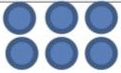 ٢×٤=٨د٢ × ٣=٦15عدد الإجنحة لثلاثة عصافير هو: عدد الإجنحة لثلاثة عصافير هو: عدد الإجنحة لثلاثة عصافير هو: عدد الإجنحة لثلاثة عصافير هو: عدد الإجنحة لثلاثة عصافير هو: عدد الإجنحة لثلاثة عصافير هو: عدد الإجنحة لثلاثة عصافير هو: عدد الإجنحة لثلاثة عصافير هو: 15أ٢ب٣ج٤د٦16ما العدد الذي إذا ضربته في ٩٢٥ كان الناتج هو٩٢٥ هو ما العدد الذي إذا ضربته في ٩٢٥ كان الناتج هو٩٢٥ هو ما العدد الذي إذا ضربته في ٩٢٥ كان الناتج هو٩٢٥ هو ما العدد الذي إذا ضربته في ٩٢٥ كان الناتج هو٩٢٥ هو ما العدد الذي إذا ضربته في ٩٢٥ كان الناتج هو٩٢٥ هو ما العدد الذي إذا ضربته في ٩٢٥ كان الناتج هو٩٢٥ هو ما العدد الذي إذا ضربته في ٩٢٥ كان الناتج هو٩٢٥ هو ما العدد الذي إذا ضربته في ٩٢٥ كان الناتج هو٩٢٥ هو 16أ٠ب١٠ج١د٢17٢ × ٤ تكتب بطريقة أخرى هي :٢ × ٤ تكتب بطريقة أخرى هي :٢ × ٤ تكتب بطريقة أخرى هي :٢ × ٤ تكتب بطريقة أخرى هي :٢ × ٤ تكتب بطريقة أخرى هي :٢ × ٤ تكتب بطريقة أخرى هي :٢ × ٤ تكتب بطريقة أخرى هي :٢ × ٤ تكتب بطريقة أخرى هي :17أ٢+٢+ ٢+٢ب٢+٢ج٢+٤د٤+٨18ناتج قسمة ١٢ ÷ ٣ =….ناتج قسمة ١٢ ÷ ٣ =….ناتج قسمة ١٢ ÷ ٣ =….ناتج قسمة ١٢ ÷ ٣ =….ناتج قسمة ١٢ ÷ ٣ =….ناتج قسمة ١٢ ÷ ٣ =….ناتج قسمة ١٢ ÷ ٣ =….ناتج قسمة ١٢ ÷ ٣ =….18أ٧ب٤ج٩د٥19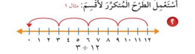 لدى مها ٢٠ موزة وزعتها بالتساوي على أربع أطباق فكم موزة وضعت في كل طبق؟لدى مها ٢٠ موزة وزعتها بالتساوي على أربع أطباق فكم موزة وضعت في كل طبق؟لدى مها ٢٠ موزة وزعتها بالتساوي على أربع أطباق فكم موزة وضعت في كل طبق؟لدى مها ٢٠ موزة وزعتها بالتساوي على أربع أطباق فكم موزة وضعت في كل طبق؟لدى مها ٢٠ موزة وزعتها بالتساوي على أربع أطباق فكم موزة وضعت في كل طبق؟لدى مها ٢٠ موزة وزعتها بالتساوي على أربع أطباق فكم موزة وضعت في كل طبق؟لدى مها ٢٠ موزة وزعتها بالتساوي على أربع أطباق فكم موزة وضعت في كل طبق؟لدى مها ٢٠ موزة وزعتها بالتساوي على أربع أطباق فكم موزة وضعت في كل طبق؟19أ١٠ب٧ج٤د٥20عند ضرب إي عدد في ١٠ فأن ناتج الضرب يكون أحاده هو : عند ضرب إي عدد في ١٠ فأن ناتج الضرب يكون أحاده هو : عند ضرب إي عدد في ١٠ فأن ناتج الضرب يكون أحاده هو : عند ضرب إي عدد في ١٠ فأن ناتج الضرب يكون أحاده هو : عند ضرب إي عدد في ١٠ فأن ناتج الضرب يكون أحاده هو : عند ضرب إي عدد في ١٠ فأن ناتج الضرب يكون أحاده هو : عند ضرب إي عدد في ١٠ فأن ناتج الضرب يكون أحاده هو : عند ضرب إي عدد في ١٠ فأن ناتج الضرب يكون أحاده هو : 20أ      ٠ ب١ج٥د٢السؤال الثاني: ضع علامة (√) أمام العبارة الصحيحة  1القسمة هي عبارة عن جمع متكرر.                                                           (           )2خاصية الإبدال لعملية الضرب تعني أن تغير ترتيب الأعداد المضروبة لايغير الناتج.      (.       )                                                 3الضرب في ٥ هوعد قفزي بمقدار ٥.                                                       (           )4يمكن القسمة على صفر.                                                                      (           )5عندما أقسم ٩٠ على ١٠فإن الناتج يكون ٩.                                               (           )6عندما أقسم على ١ يكون الناتج العدد نفسة.                                                 (           )7ناتج قسمة ٩÷٩=١.                                                                          (           )8عندما أضرب في ٥ سوف أحصل دائما على ٥ أو صفر في منزلة الأحاد.                  (.     )                                                          ١. رتب/ي خطوات حل المسألة بالخطوات الصحيحة من ١ إلى ٤:١. رتب/ي خطوات حل المسألة بالخطوات الصحيحة من ١ إلى ٤:٢.أشترى فيصل ٤ علب عصير ثمن العلبة الواحدة ١٠ ريالات فكم سيعيد له البائع إذا دفع له ٤٠ ريالاً؟ …………………………………………………………………………………………………………………………………………………………………………٢.أشترى فيصل ٤ علب عصير ثمن العلبة الواحدة ١٠ ريالات فكم سيعيد له البائع إذا دفع له ٤٠ ريالاً؟ …………………………………………………………………………………………………………………………………………………………………………٣.رتب المفردات التالية في مكانها المتاسب ( المقسوم – المقسوم عليه – ناتج القسمة)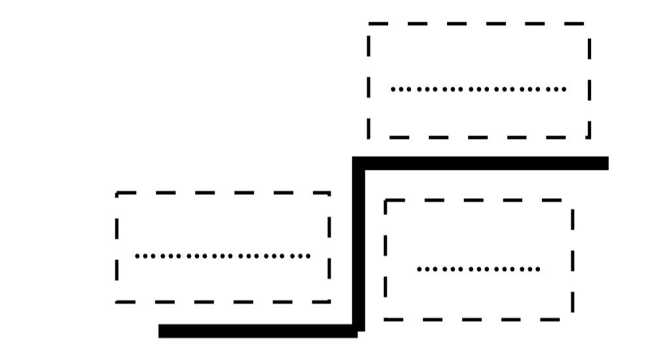 ٣.رتب المفردات التالية في مكانها المتاسب ( المقسوم – المقسوم عليه – ناتج القسمة)٤- أوجد ناتج التالية: ١ × ٤ = ……….٥ × ٥ = ……….٦ × ١٠ = ………..٥- أوجد ناتج التالية: ٣ ÷ ٣ =…………٢٤÷٤=…………٢٠ ÷ ٢ = ………